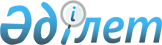 Солтүстік Қазақстан облысы Аққайың ауданы мәслихатының 2021 жылғы 8 қаңтардағы № 44-17 "2021-2023 жылдарға арналған Аққайың ауданының Аралағаш ауылдық округінің бюджетін бекіту туралы" шешіміне өзгерістер енгізу туралыСолтүстік Қазақстан облысы Аққайың ауданы маслихатының 2021 жылғы 29 қазандағы № 6-11 шешімі
      Солтүстік Қазақстан облысы Аққайың ауданының мәслихаты ШЕШТІ:
      1. Солтүстік Қазақстан облысы Аққайың ауданы мәслихатының 2021 жылғы 8 қаңтардағы № 44-17 "2021-2023 жылдарға арналған Аққайың ауданының Аралағаш ауылдық округінің бюджетін бекіту туралы" шешіміне (Нормативтік құқықтық актілерді мемлекеттік тіркеу тізілімінде № 6941 болып тіркелген) келесі өзгерістер енгізілсін:
      1-тармақ жаңа редакцияда жазылсын: 
      "1. 2021-2023 жылдарға арналған Аққайың ауданының Аралағаш ауылдық округінің бюджеті осы шешімге тиісінше 1, 2 және 3-қосымшаларға сәйкес, оның ішінде 2021 жылға мынадай көлемдерде бекітілсін:
      1) кірістер – 49898,2 мың теңге:
      салықтық түсімдер – 1946 мың теңге;
      салықтық емес түсімдер – 0 мың теңге;
      негізгі капиталды сатудан түсетін түсімдер - 0 мың теңге;
      трансферттер түсімі – 47952,2 мың теңге;
      2) шығындар – 50166,2 мың теңге;
      3) таза бюджеттік кредиттеу - 0 мың теңге:
      бюджеттік кредиттер - 0 мың теңге;
      бюджеттік кредиттерді өтеу - 0 мың теңге;
      4) қаржы активтерімен операциялар бойынша сальдо - 0 мың теңге:
      қаржы активтерін сатып алу - 0 мың теңге;
      мемлекеттің қаржы активтерін сатудан түсетін түсімдер - 0 мың теңге;
      5) бюджет тапшылығы (профициті) – - 268 мың теңге;
      6) бюджет тапшылығын қаржыландыру (профицитін пайдалану) - 268 мың теңге:
      қарыздар түсімі - 0 мың теңге;
      қарыздарды өтеу - 0 мың теңге;
      бюджет қаражатының пайдаланылатын қалдықтары – 268 мың теңге.";
      көрсетілген шешімнің 1-қосымшасы осы шешімнің қосымшасына сәйкес жаңа редакцияда жазылсын.
      2. Осы шешім 2021 жылғы 1 қаңтардан бастап қолданысқа енгізіледі. 2021 жылға арналған Аққайың ауданының Аралағаш ауылдық округінің бюджеті
					© 2012. Қазақстан Республикасы Әділет министрлігінің «Қазақстан Республикасының Заңнама және құқықтық ақпарат институты» ШЖҚ РМК
				
      Солтүстік Қазақстан облысы Аққайың ауданымәслихатының хатшысы 

Е. Жәкенов
Солтүстік Қазақстан облысыАққайың ауданы мәслихатының2021 жылғы 29 қазандағы№ 6-11 шешімінеқосымшаСолтүстік Қазақстан облысыАққайың ауданы мәслихатының2021 жылғы 8 қаңтардағы№ 44-17 шешіміне1-қосымша
Санаты
Сыныбы
Кіші сыныбы
Атауы
Сомасы,
мың теңге
1) Кірістер
49898,2
1
Салықтық түсімдер
1946
04
Меншікке салынатын салықтар
1946
1
Мүлікке салынатын салықтар
82
3
Жер салығы
109
4
Көлік құралдарына салынатын салық
1755
2
Салықтық емес түсімдер
0
3
Негізгі капиталды сатудан түсетін түсімдер
0
4
Трансферттердің түсімдері
47952,2
02
Мемлекеттiк басқарудың жоғары тұрған органдарынан түсетiн трансферттер
47952,2
3
Аудандардың (облыстық маңызы бар қаланың) бюджетінен трансферттер
47952,2
Функционалдық топ
Кіші функция
Бюджеттік бағдарламаның әкімшісі
Бағдарлама
Атауы
Сомасы,
мың теңге
2) Шығындар
50166,2
01
Жалпы сипаттағы мемлекеттік қызметтер
17735
1
Мемлекеттiк басқарудың жалпы функцияларын орындайтын өкiлдi, атқарушы және басқа органдар
17735
124
Аудандық маңызы бар қала, ауыл, кент, ауылдық округ әкімінің аппараты
17735
001
Аудандық маңызы бар қала, ауыл, кент, ауылдық округ әкімінің қызметін қамтамасыз ету жөніндегі қызметтер
17298
022
Мемлекеттік органның күрделі шығыстары
437
07
Тұрғын-үй коммуналдық шаруашылық
1682
3
Елді мекендерді абаттандыру
1682
124
Аудандық маңызы бар қала, ауыл, кент, ауылдық округ әкімінің аппараты
1682
008
Елді мекендердегі көшелерді жарықтандыру
682
009
Елді мекендердің санитариясын қамтамасыз ету
200
011
Елді мекендерді абаттандыру мен көгалдандыру
800
08
Мәдениет, спорт, туризм және ақпараттық кеңістiк
12252
1
Мәдениет саласындағы қызмет
12252
124
Аудандық маңызы бар қала, ауыл, кент, ауылдық округ әкімінің аппараты
12252
006
Жергілікті деңгейде мәдени-демалыс жұмысын қолдау
12252
12
Көлiк және коммуникация
8333,2
1
Автомобиль көлігі
8333.2
124
Аудандық маңызы бар қала, ауыл, кент, ауылдық округ әкімінің аппараты
8333,2
013
Аудандық маңызы бар қалаларда, ауылдарда, кенттерде, ауылдық округтерде автомобиль жолдарының жұмыс істеуін қамтамасыз ету
200
045
Аудандық маңызы бар қалаларда, ауылдарда, кенттерде, ауылдық округтерде автомобиль жолдарын күрделі және орташа жөндеу
8133,2
13
Басқалар
10164
9
Басқалар
10164
124
Аудандық маңызы бар қала, ауыл, кент, ауылдық округ әкімінің аппараты
10164
040
Өңірлерді дамытудың 2025 жылға дейінгі мемлекеттік бағдарламасы шеңберінде өңірлерді экономикалық дамытуға жәрдемдесу бойынша шараларды іске асыруға ауылдық елді мекендерді жайластыруды шешуге арналған іс-шараларды іске асыру
4638
057
"Ауыл-Ел бесігі" жобасы шеңберінде ауылдық елді мекендердегі әлеуметтік және инженерлік инфрақұрылым бойынша іс-шараларды іске асыру
5526
3) Таза бюджеттік кредиттеу
0
Бюджеттік кредиттер
0
Бюджеттік кредиттерді өтеу
0
4) Қаржы активтерімен операциялар бойынша сальдо
0
Қаржы активтерін сатып алу
0
Мемлекеттің қаржы активтерін сатудан түсетін түсімдер
0
5) Бюджет тапшылығы (профициті)
-268
6) Бюджет тапшылығын қаржыландыру (профицитін пайдалану)
268
Қарыздар түсімі
0
Қарыздарды өтеу
0
Санаты
Сыныбы
Сыныбы
Кіші сыныбы
Атауы
Сомасы,
мың теңге
8
Бюджет қаражатының пайдаланылатын қалдықтары
268
01
01
Бюджет қаражаты қалдықтары
268
1
Бюджет қаражатының бос қалдықтары
268